تفسير سبع المثانىحضرت عبدالبهاءاصلی فارسی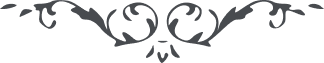 تفسير سبع المثاني – اثر حضرت عبدالبهاء –مائده آسمانى، جلد۲، ص ۷٤لوح مبارک در تفسیر سبع المثانی حضرت عبدالبهاء میفرمایند قوله الاحلی: هو الله - عشق آباد بواسطه جناب حاجی ابو طالب آورزمان جناب آقا محمّد تبریزی علیه بهاء الله﴿ هو الله ﴾ای ثابت بر پیمان ... از آیه مبارکه قرآن ﴿ آتَیْنَاکَ سَبْعًا مِنَ المَثَانِی ﴾ سئوال نموده بودی سبعا من المثانی را علمای رسوم حوامیم سبع و یا سوره فاتحه تفسیر کرده‌اند و مثانی بجهت آنکه گویند سوره فاتحه دو مرتبه نازل شده یک دفعه در مکه و دفعه دیگر در مدینه و هفت آیت است لهذا مثانی است و همچنین گفته‌اند که چون سوره فاتحه در صلات قرائتش تکرر مییابد لهذا بالسبع المثانی تعبیر شده یعنی دوباره و لکن حقیقت معنی مقصد سر احدیت است و فیض رحمانیت و آن بشارت بظهور بعد است که ذو الحرف السبع تکرر پیدا کرده است حروف سبع اول علیّ محمّد و سبع مکرر ثانی حسین علیّ اینست معنی سبع مثانی یعنی هفتی که دو بار تکرر یافته یا آنکه مظهر کلی در کور فرقان جمال محمدی با سیزده بزرگوار چهارده میشود چهارده مکرر هفت است فرصت نیست این معنی مختصر مفید است " (عبدالبهاء عبّاس)